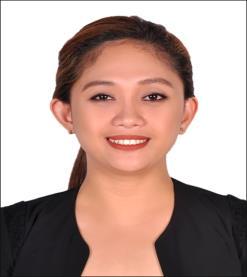 LOUMARE-mail add: loumar.392505@2freemail.com Career Objectives:To expand and contribute my expertise and skills with a nature excellence providing good quality of professional services on whatever field it will serve its good purpose.Qualifications:Competency in implementing highest possible quality customer service.Ability to assist, identify, report customer needs and demand.Good communication skills/therapeutic communication in English and basic Arabic.Respond quickly to changes and progress in business and customer service environment.Honest, punctual and dedicated on a set up goal and policies.Proven eagerness to learn and accept constructive criticism.Efficient team worker and work well unsupervised.Professional and positive attitude in interacting to work as a whole.Good Physical Appearance.Work Experiences:Customer Service RepresentativeSeptember 2, 2012 to June 20, 2019Serve customers by providing product and service information, resolving product and service problem.Attracts potentials customers by answering product and service questions, suggesting information about other products and services.Gives importance to the customer needs by attending their requirement, offer suggestions and solutions and maintain friendly environment among potential and regular customers.Maintains customer records by updating account information analyze and recommends potential products or services to management for a better service.Contributes to team effort by accomplishing related results as needed.Resolves product or service problems by clarifying the customer complaints, determines its cause, selecting and explaining the best solution to solve the problem; expedites correction or adjustment and follow up to ensure resolution and update the customers.Provides general assistance to customers that include good customer service and support.Accesses the company’s internal service systems to obtain and extract order information and provide customer service management with the data for inclusion in various scheduled and special reports.Provides timely and accurate information to customer service support by obtaining, analyzing and verifying accuracy of order information.Party OrganizerJanuary 19, 2010 to August 20, 2012Consistently meet and frequently exceed customer satisfaction.Responsible for all around store's service from taking orders up to payments.Participated in team members for providing high standard of services.Responsible for handling transaction as coordinator.Maintaining helpful and respectful service for customer to come back.Suggestive selling.Handling guest inquiries, booking, needs and minor complaints.Do other tasks given by immediate superviseGood Customer ServiceHandling paper works properly.Calling customer to inquire if they are interested to have our service again.Sales RepresentativeMay 20, 2009 to October 28, 2009Serves customers by selling products; meeting customer needs.Recommends changes in products, service, and policy by evaluating results and competitive developments.Contributes to team effort by accomplishing related results as needed.Resolves customer complaints by investigating problems; developing solutions; preparing reports; making recommendations to management.Contributes to team effort by accomplishing related results as needed.Recommends changes in products, service, and policy by evaluating results and competitive developments.Focuses sales efforts by studying existing and potential volume of dealers.Maintains professional and technical knowledge by attending educational workshops;reviewing professional publications; establishing personal networks; participating in professional societies.Guide customer needs.Good welcoming and farewell to our customer.ReceptionistSeptember 2007 up to March 2008Making a good first impression to the customer.Answer telephones route and screens calls, greet visitors, respond to inquiries from the public, and provide information about the organization.Good interpersonal and customer service skills.Being courteous, professional and helpful.Being an active listeners and listen patiently to the points being made.Receive, direct and relay telephone messages and fax messages.Respond to public inquiries.Administrative AssistantOctober 7, 2008 to April 7, 2009Performs administrative and office support activities for multiple supervisors.Fielding telephone calls, receiving and directing visitors, word processing, creating spreadsheets and presentation, filing and faxes.Responsible for providing administrative and clerical services in order to ensure effective and efficient operations.Provide office support services in order to ensure efficiency and effectiveness in the office.Scheduling and coordinating meetings, interview, events and other similar activities.Preparing meeting minutes, meeting notes and internal support materials.Sending and receiving forms for the company.Sending faxes and managing important files.Skills and CharacteristicsHas excellent written and oral communication in English.Has good moral character, diligent to work, well-motivated, responsible and trustworthy.Organized and able to work under pressure.Time management skills.Stress management skills.Aims towards ensuring excellent customer satisfaction with minimum lapses.Effective verbal and listening communications skills.Educational BackgroundCollege SchoolCourseFilipino Institute course: BIT-International College School: Associate of Hotel Restaurant Management: Airlines Reservation and Ticketing OfficePersonal DataBirth Date Birth Place Height Weight Language Religion Nationality : July 02 1986: Manila: 5’4”: 50 kilos: English, Filipino: Roman Catholic: Filipino